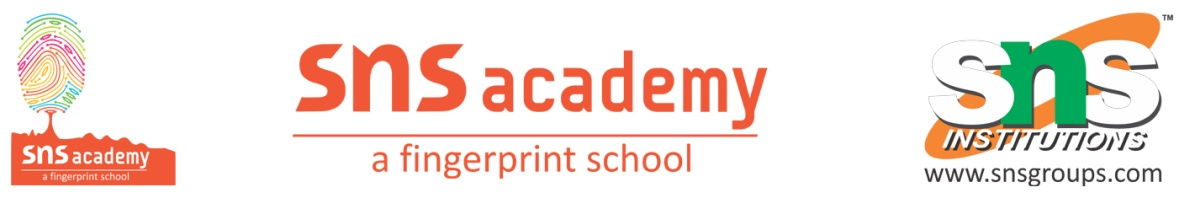 Grade: 3 Subject: EnglishLesson name: Different, yet SimilarWorksheet 1I. Fill in the blanks.1. Gurukul Vidyalaya was an _____________ school.2. The teacher _________ made an important announcement.3. The students also learnt their _________ language along with other subjects.4. Jennifer said that they celebrated ______________ in America.5. The Vidyalaya children were _____________ and also loved to ______.II. Match the following.              Column A                                    Column B1. Japanese food                            a. Different festivals and celebrations2. Vidyalaya students                      b. Idli and chutney3. Different countries                       c. Eid ul Fitr and Bakrid4. South Indian food                        d. no uniforms5. festival of lights                            e. Sushi6. Scotland                                       f. Diwali7. Saudi Arabia                                g. salad with mashed potatoes8. American food                              h. Hogmanay festivalIII. Answer in short.1. The students who are talking to their teacher belong to which class?2. Where are the students going?3. What was so special about Gurukul Vidyalaya?4. Where did the students of Gurukul Vidyalaya stay?5. Give the name of the teacher at the Vidyalaya.6. Give two differences between the students of Chrysalis Middle Schooland the Gurukul Vidyalaya.7. What was the one thing common between them?8. What was the main observation made by the students of Chrysalis Juniorand Middle school in the end?